Артикуляционная гимнастика для постановки звуков «С», «З», «Ц»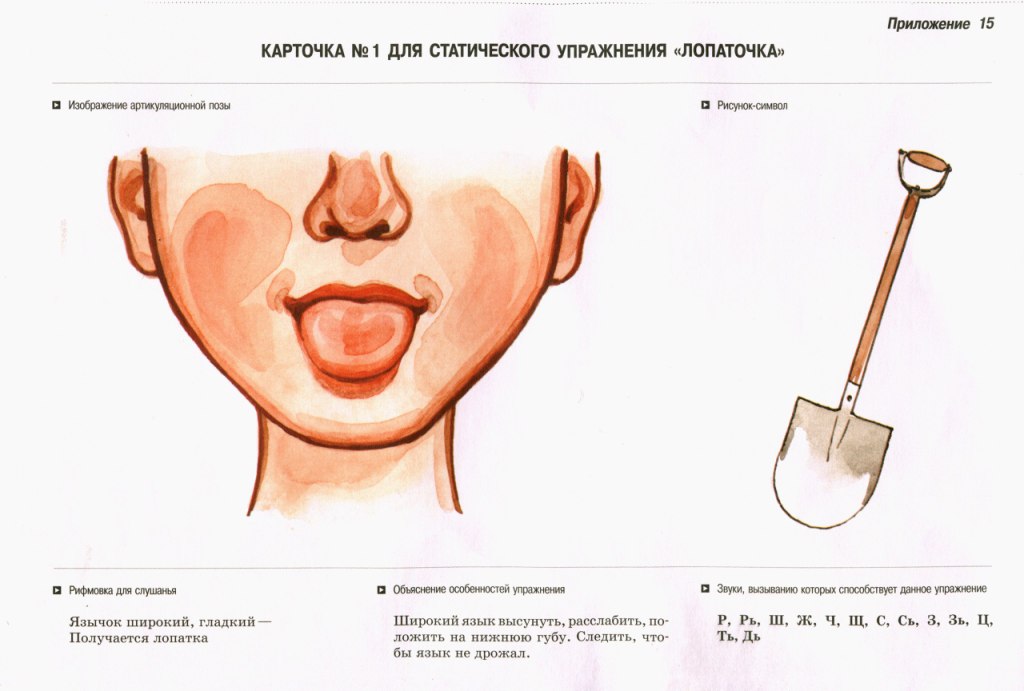 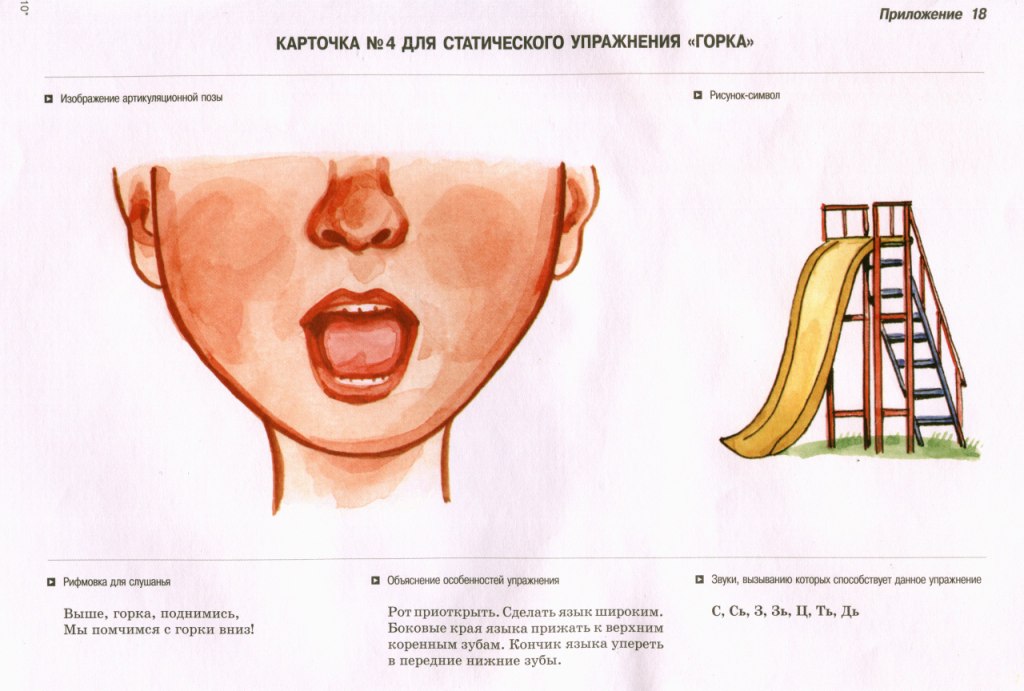 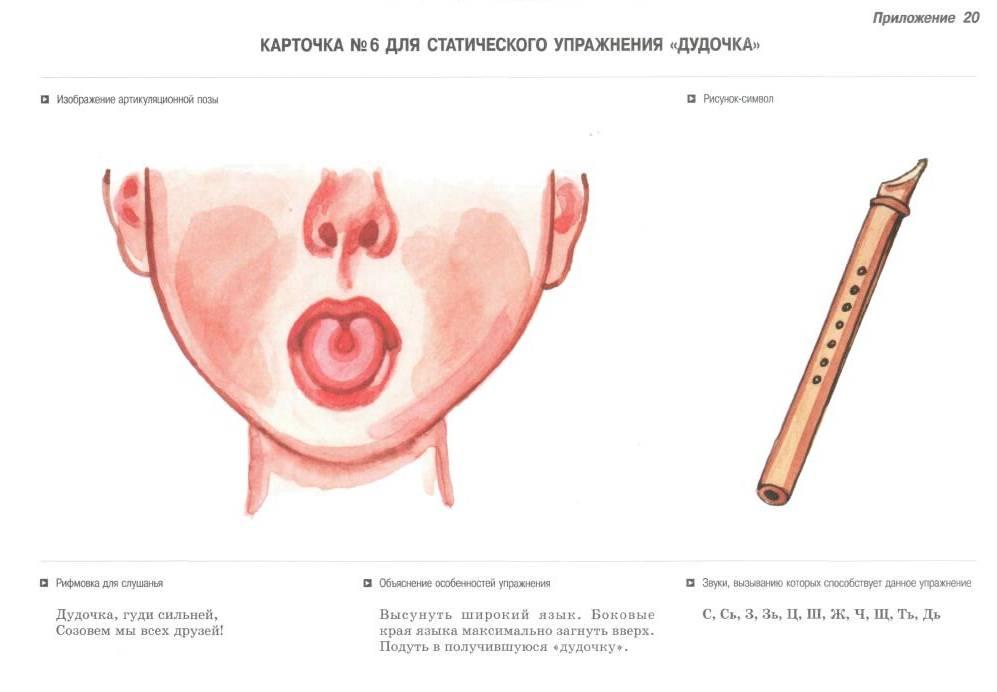 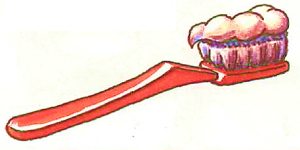 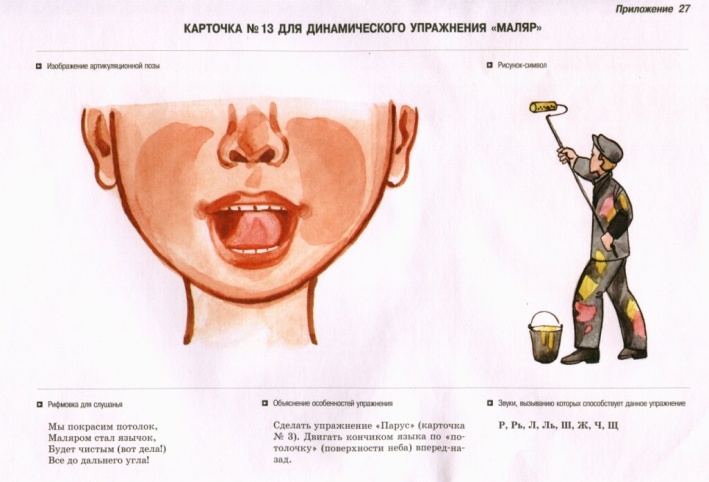 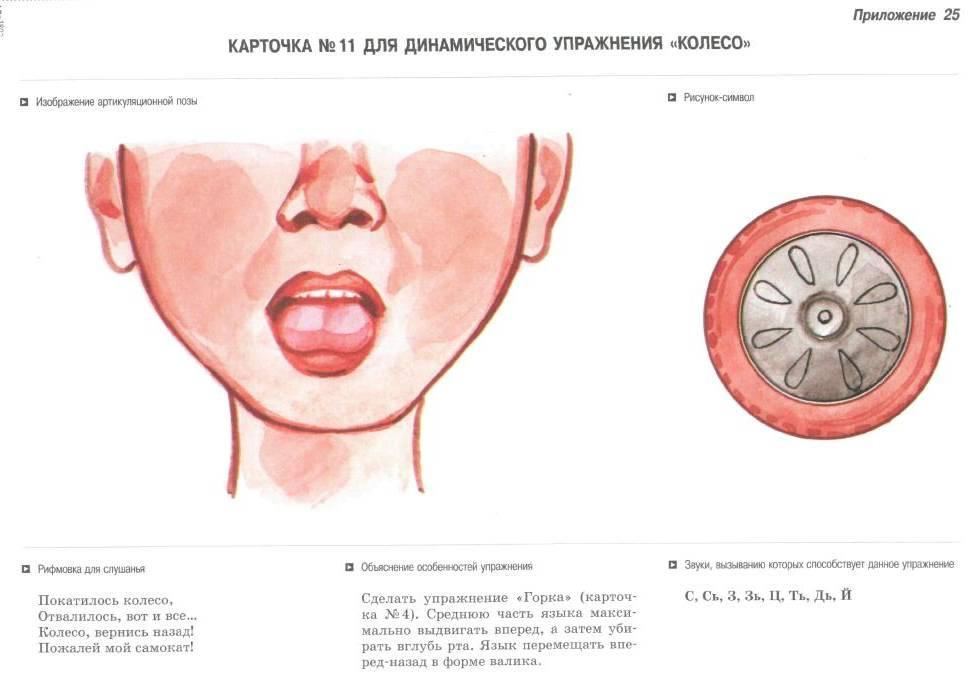 Артикуляционная гимнастика для постановки сонорных звуков «Л» «Л», «Р», «Р »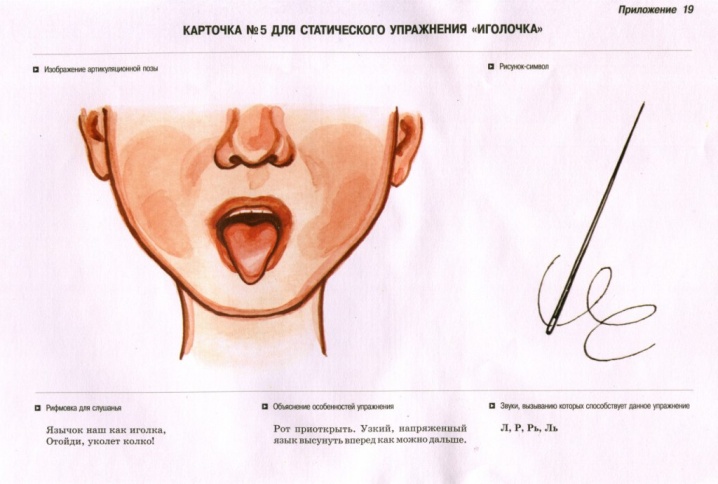 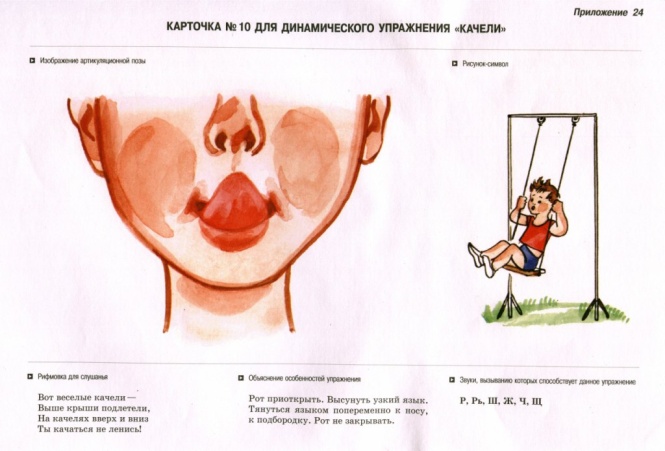 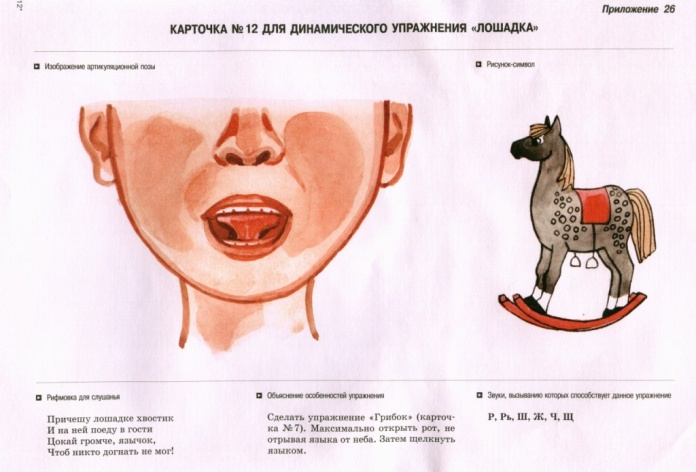 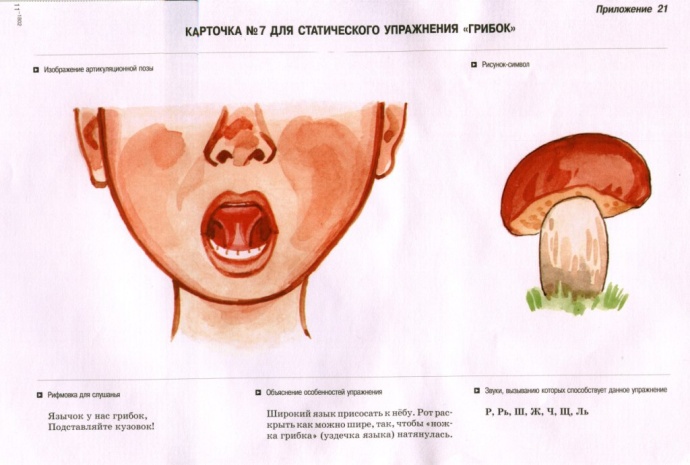 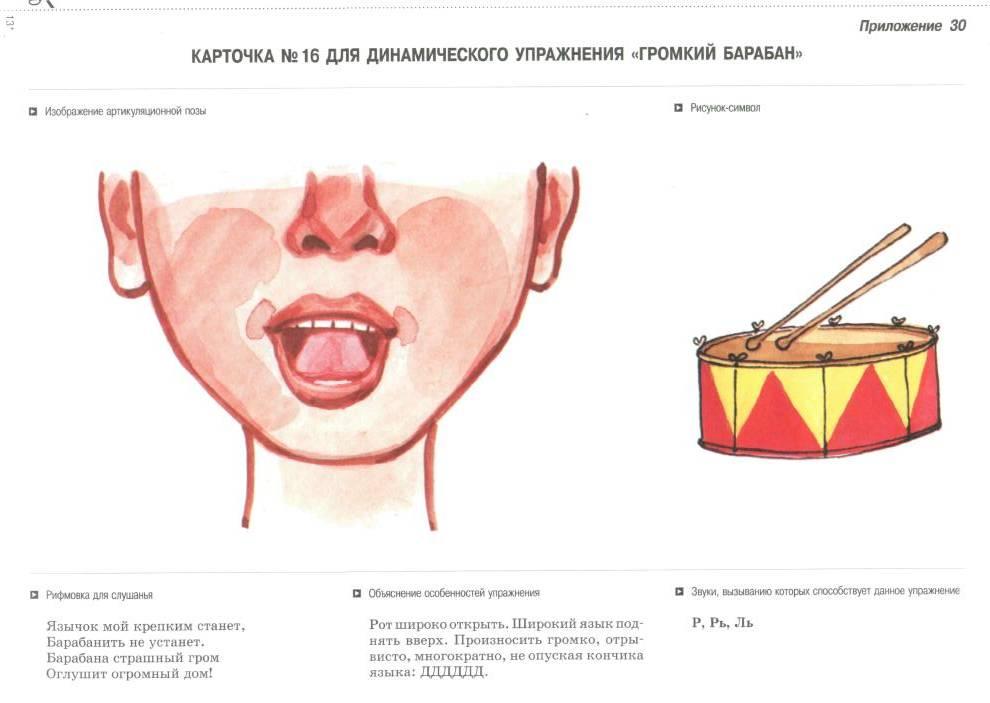 Артикуляционная гимнастика для постановки звуков «Ш», «Ж», «Щ», «Ч»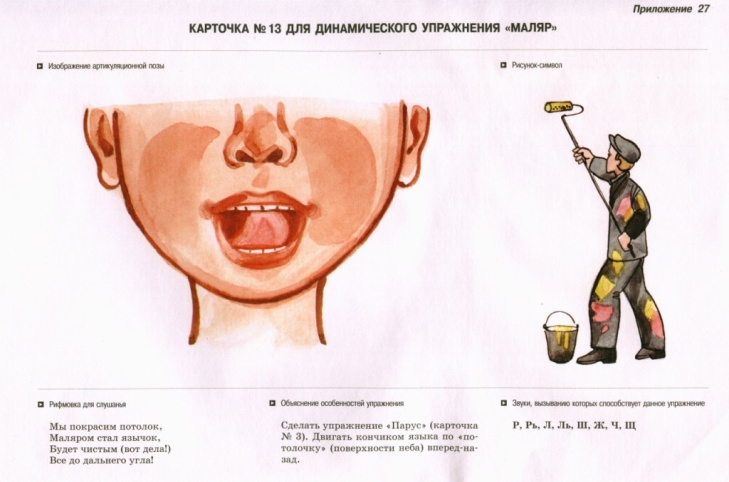 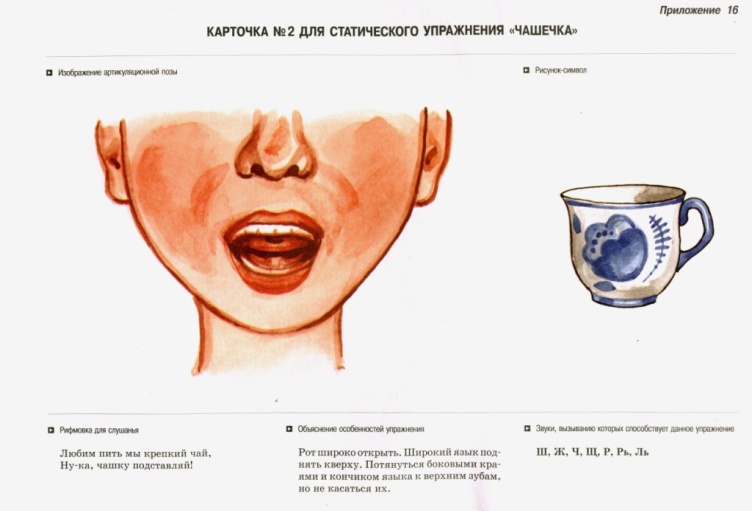 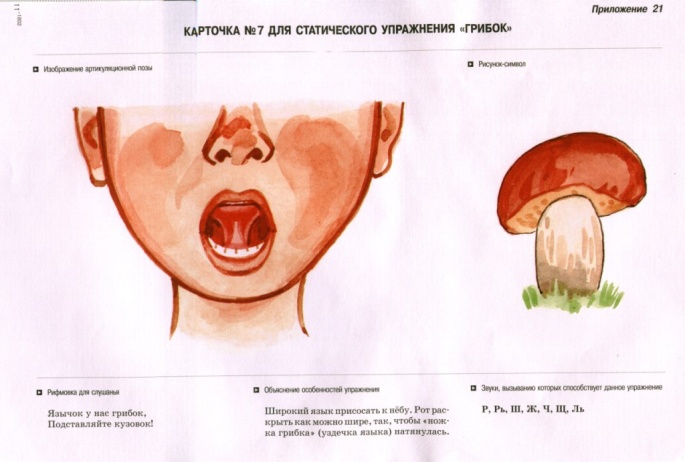 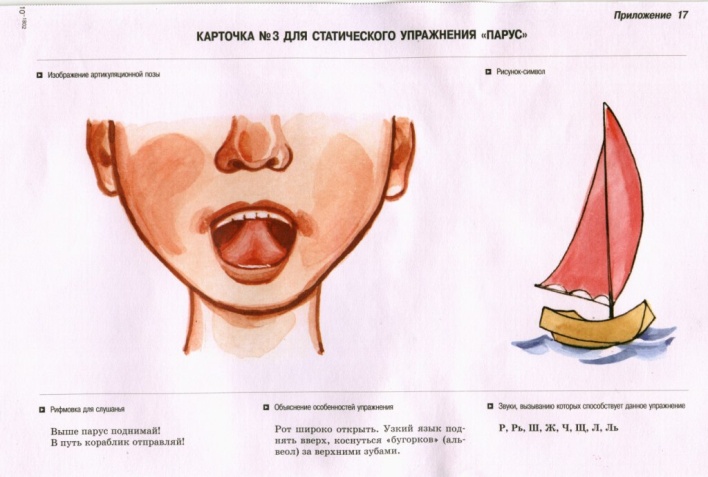 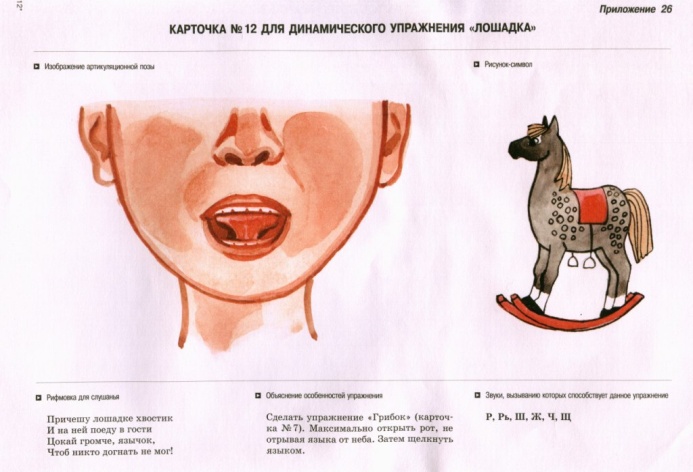 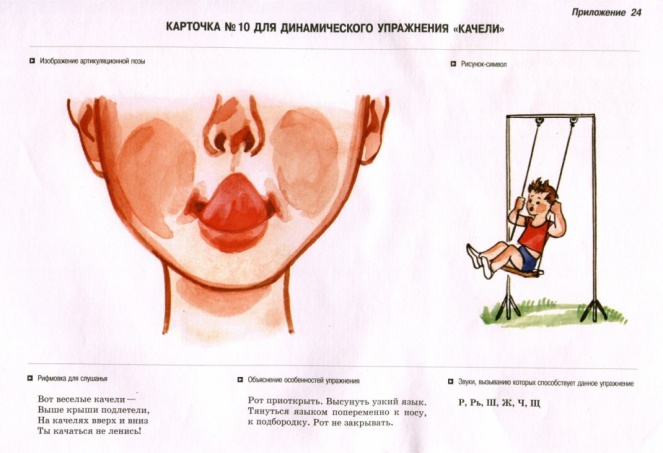 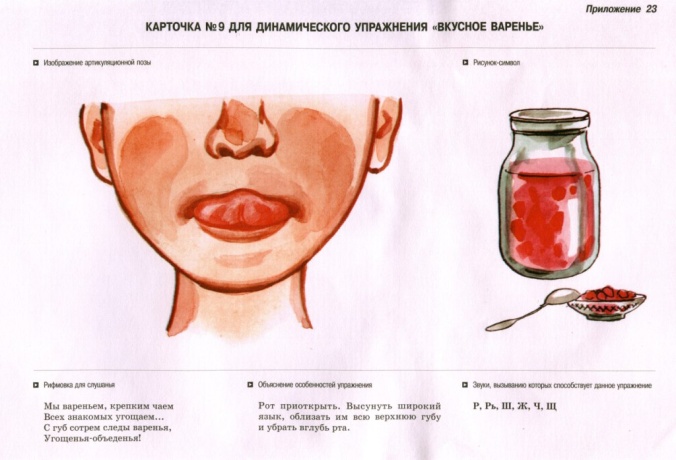 